A 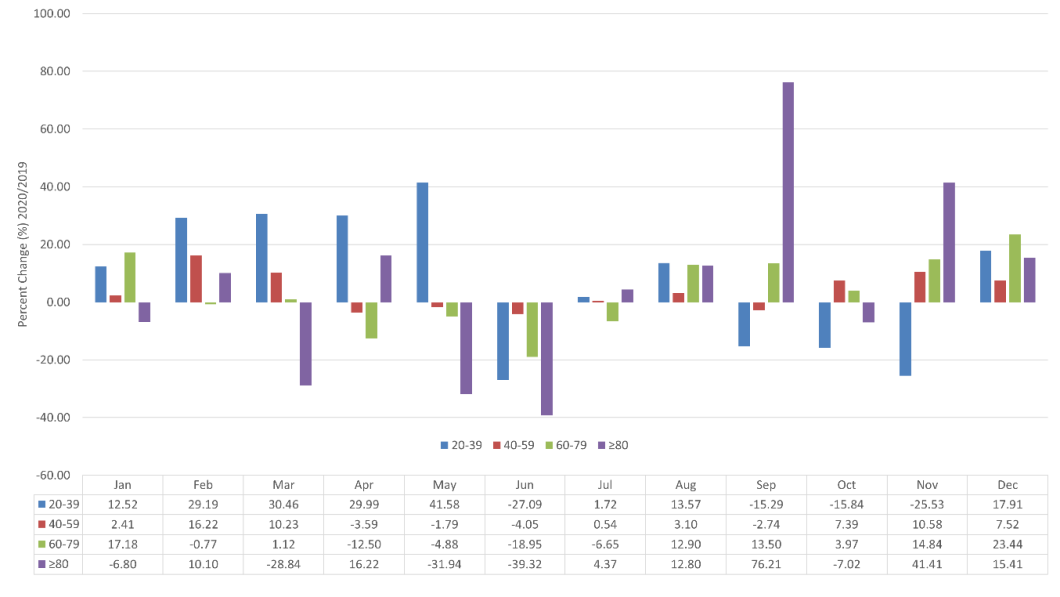 B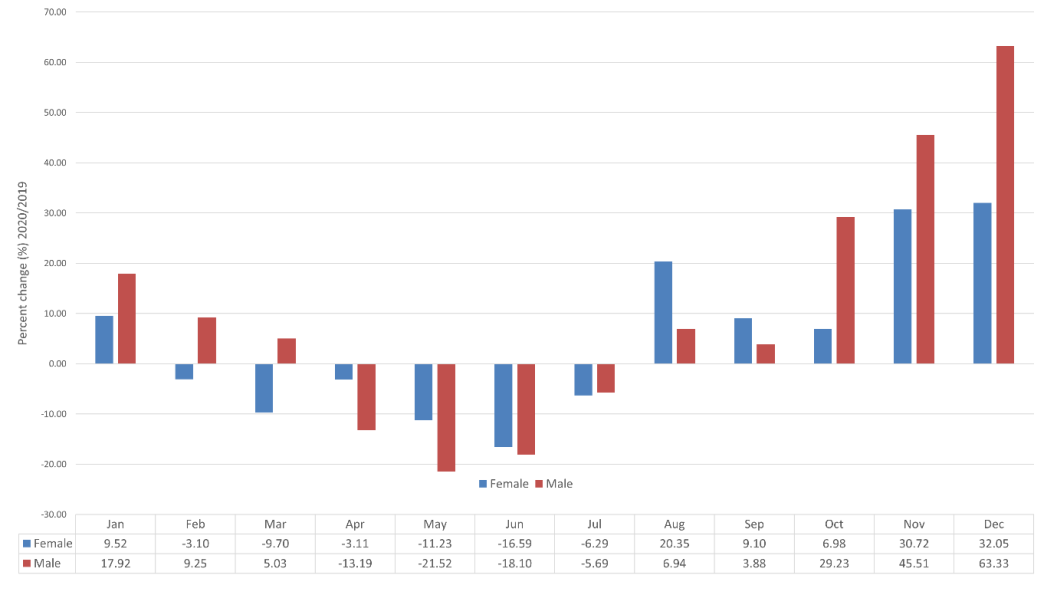 C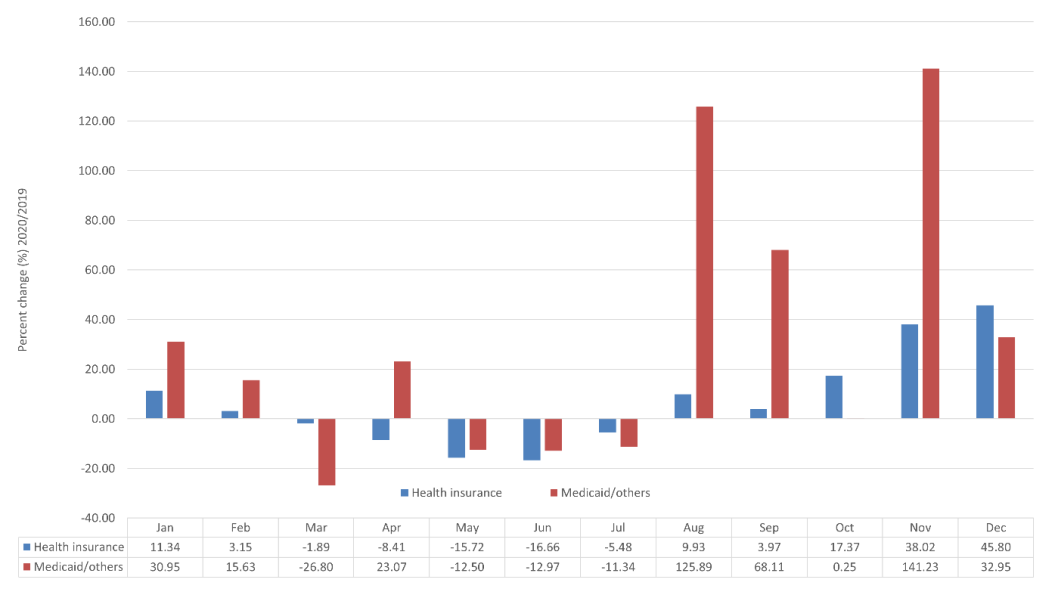 Supplementary Material 3. Percent change of delay time for planned admission according to various factors. (A) Percent change of delay time for planned admission by age group. (B) Percent change of delay time for planned admission by sex. (C) Percent change of delay time for planned admission by type of insurance.